Practice writing these words.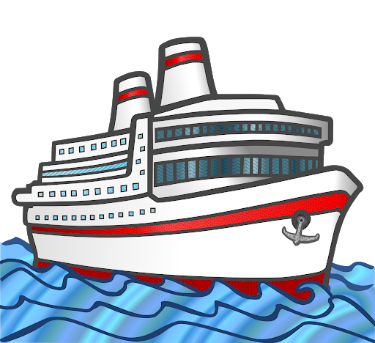 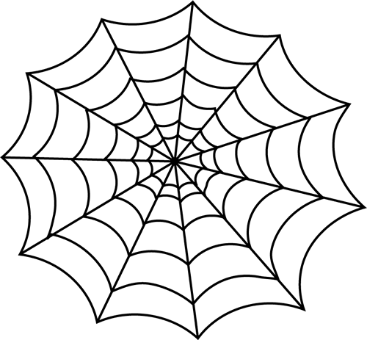 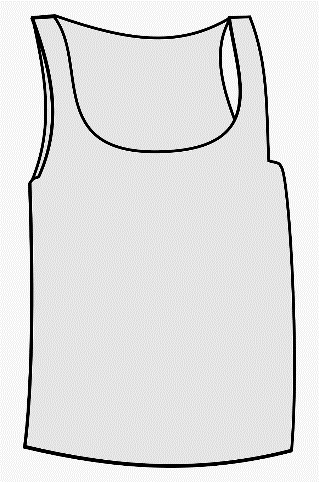 Now write a silly sentence!_____________________________________________________________________________